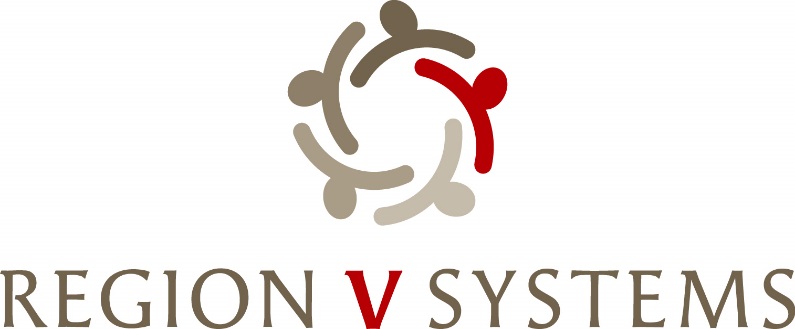 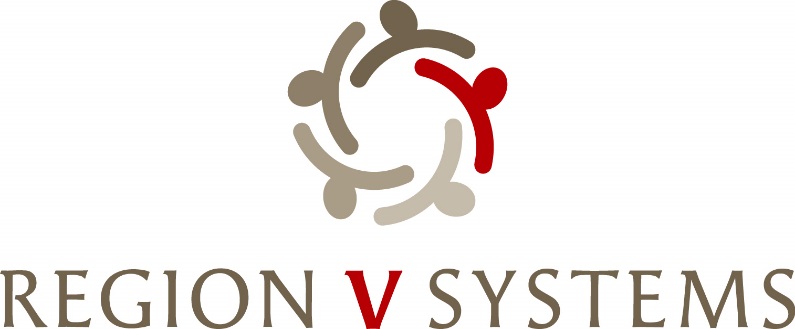 Opioid Steering CommitteeNovember 28, 2023 – 9:00-11:00 a.m.Center Pointe2202 S 11th StreetLincoln, NE 68502WelcomeIntroductionsReview of CharterReview of Packet (Exhibit E, Timeline, Principles for the Use of Funds from the Opioid Litigation)Conflict of Interest- Will be emailed to everyone to sign before the January MeetingRegion V Systems Opioid Settlement Funds SummittMarch 19-20, 2024 – Wilderness Ridge Country Club (1800 Wilderness Woods Place, Lincoln, NE 68512)Next MeetingDecember 12, 2023 – 1:00-3:00 p.m. Integrated Behavioral Health Services (1430 South Street, Lincoln, NE 68502)  Next Steps- Review Exhibit E Vote on Charter